TEXAS PROJECT DELIVERY FRAMEWORKTechnical Architecture Assessment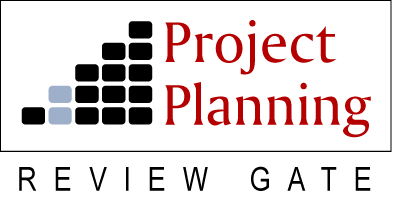 [Agency/Organization Name][PROJECT NAME]
[Submission Date]Version 1.4August 14, 2018Table of Contents1.	Background	32.	Technology Profile	43.	Availability & Reliability	64.	Conceptual System Design	85.	Technical Architecture	96.	Security	117.	Preliminary System Design Description	12Appendix A: Definitions	13Appendix B: Record of Changes	14BackgroundThis Technical Architecture Assessment for major information resources projects is required by SB 533 of the 85th Legislature. The overall intent of this document is to describe the conceptual design of the proposed system in the initial planning stages. For Section 1, describe the problem situation and the proposed solution that will address the problem situation.Helpful Hint: Most of the required architectural As-Is and To-Be information would be transferable from conducting a due diligence analysis following the guidelines outlined in the DIR Legacy Modernization Strategy, consisting of the Legacy Modernization Guide, the Application Development Decision Framework (ADDF), and Application Portfolio Management (APM).Technology ProfileThe Technology Profile Section has been designed to capture only the most essential information required for the Initial Project Approval. Select all that apply by indicating an ‘X’ in the spaces below.Availability & ReliabilityInstructions: Identify and discuss the key availability and reliability considerations that will influence the technical design.Conceptual System DesignProvide a diagram (or diagrams) of the existing system (if applicable) and the proposed system with corresponding narrative that depicts a high-level business and technology view of the design for the system or new components within the system (e.g., business requirements created using the ADDF guidelines and various data, application, and technology architectural artifacts that would be developed during a due diligence analysis using the Legacy Modernization Guide and Artifact Checklist).Technical ArchitectureInstructions: Identify and describe the relevant technical architecture of the current system. If available, include high-level diagrams, lists, and/or narratives that describe major subsystems and components. ** Disclaimer: Any technologies listed above have been provided solely for convenience, the information provided is not intended to be exhaustive nor does it indicate product endorsement SecurityInstructions: Identify and discuss the key security and privacy considerations that will influence the technical designPreliminary System Design DescriptionExpand upon the high-level diagram (or diagrams) previously submitted in Section 4. Include corresponding narrative that depicts an accurate and detailed description of the preliminary design for the system or new components within the system.Appendix A: DefinitionsInstructions: Provide clear and concise definitions for terms used in this document that may be unfamiliar to readers of the document. Terms are to be listed in alphabetical order.Appendix B: Record of ChangesInstructions: Provide information on how the development and distribution of the Technical Architecture will be controlled and tracked. Use the table below to provide the version number, the date of the version, the author/owner of the version, and a brief description of the reason for creating the revised version.Section 1: Background InformationDescription(Provide a brief description of the solution. If available, provide a high-level context diagram for the components relevant to the current system).Description(Provide a brief description of the solution. If available, provide a high-level context diagram for the components relevant to the current system).Project Type__ New System __ Upgrade and/or Augmented SystemSystem Required by Statute__ No __ Yes Which local law / directive mandate the creation of a solution?Mission Criticality__ No __ Yes Is the system part of a mission essential function? Solution Scope___ Internal Use(Solution is for internal use within the agency)___ Government Wide(Solution which will be shared or is common amongst governmental entities)___ Business Partners(Solution is used by select vendors, providers, or partners to the agency)___ Public(Solution is generally available to public constituents)Delivery of Functionality__ Functionality delivered over time__ Functionality delivered all at once Estimated Number of UsersTotal: __________ By Audience:Citizen: ______ Employee: _____ Business:______ Other:______Estimated Annual Customer Growth RatePercentage: _________ By Audience:Citizen: ______ Employee: _____ Business:______ Other:_____Estimated Data/Storage__ <1 GB   __1- 99 GB  __100-999 GB  __1-999 TB  __ >1 PBEstimated Annual Customer Growth Rate__ <1 GB   __1- 99 GB  __100-999 GB  __1-999 TB  __ >1 PBExternal Interfaces__ No __ Yes Estimated number of interfaces: _____Please list any known interfaces that will be modified or developed:=>Production Hours of OperationSelect all that apply.__ Citizen       __ Normal Business Hours (e.g.  8:00 am to 5:00 pm)      __ Extended Business Hours (specify): _______________      __ 24 X 7 __ Employee       __ Normal Business Hours (e.g. 8:00 am to 5:00 pm)      __ Extended Business Hours (specify): _______________      __ 24 X 7__ Government/Business Partner(s)      __ Normal Business Hours (e.g. 8:00 am to 5:00 pm)      __ Extended Business Hours (specify): _______________      __ 24 X 7Production Availability      Uptime                      Unplanned Downtime/month __ 99         (2 Nines)      7h 30m  __ 99.5                           4h 45m__ 99.9      (3 Nines)      1h 45m  __ 99.99    (4 Nines)      5m   __ 99.999  (5 Nines)      30s__ Other    (specify):Scheduled Downtime:__  Specify Amount:________PerformanceHighlight any peaks or spikes in the usage of the service?RiskWhat are the repercussions if the system fails?Application Backup RequirementsFull Back-up: __ Daily __ WeeklyIncremental Back-up: __ Hourly __ Daily __ WeeklyHosting__ State Data Center (DCS)__ Software as a Service (SaaS)__ Government Cloud (AWS, Microsoft Azure, IBM)__ Other, Please Specify: _________________________ UnknownDCS Exemption __ No __ Yes __ UnknownDevelopment Approach__ Commercial Off The Shelf (COTS) __ Open Source__ Custom__ Unknown(Please provide a list of any known commercial or open source software)Type of Processing__ Batch and/or online __ Transaction processing and/or analytical reportingApplication Approach __ Microservices__ SOA __ N Tier__ Monolithic__ Other (specify):__ UnknownDevelopment Platform__ J2EE __ .NET __ Other (specify): _______Version__ UnknownApplication Communication Technologies Service Interface:__ Web Services (HTTP, XML, SOAP, WSDL, UDDI)__ Public Facing __ Internal Facing__ Messaging  / Message Queuing__ Unknown  __ Not ApplicableSystem Integration Technologies__ XML __ Web Services __ Messaging __ IIOP __ Adaptors __ Secure FTP__ Proprietary API via  ____________ Other (specify):__ Unknown  __ Not ApplicableOperating System__ Windows Server__ Linux (Specify:_____________)__ Unix  __ zOS __ OtherDatabase Technology__DB2  __ MySQL  __Oracle  __SQL Server  __Other (Please specify ______________)__ Unknown  Data Reporting Solution(s)List:=>__ Unknown  __ Not ApplicableUser Authentication__ Within the Solution Being Developed__ Existing Identity & Access Management Solution (IAM)__ New Identity & Access Management Solution (IAM)User Access Requirements__ Internet  __ ExtranetCompliance / Data__ Personally Identifiable Information (PII)__ Personal Health Information (HIPAA)__ Criminal Justice Information Services (CJIS)__ Payment Card Industry (PCI)__ Federal Tax Information (FTI)__ Other: (Describe)__ Not ApplicableSecure StorageData Encryption __ Column __ Row __ Table __ Database using AES encryption__ Other (Explain: ______________________________)Secure Transport__ SSL/TLS__ Other Scenario where data is persisted on in transit (specify):Data DistributionWill the system distribute information outside of the agency?__ Yes __ NoIf Yes, to what entities:RisksWhat are the business risks of this system from a security and privacy perspective?TermAcronymDefinitionVersion NumberDateAuthor/OwnerDescription of Change